     ПОСТАНОВЛЕНИЕ                                                              JÖП08 ноября  2022 г.                              с.ЧерныЙ Ануй                        № 22       В соответствии со статьей 173 Бюджетного Кодекса Российской Федерации, руководствуясь Федеральным законом от 06.10.2003 № 131-ФЗ «Об общих принципах организации местного самоуправления в Российской Федерации», Решением Совета депутатов Черноануйского сельского поселения  от 30.11.2021 г.  № 20-72 «Об утверждении Положения о бюджетном процессе в  муниципальном образовании Черноануйское сельское  поселение,  Постановлением Администрации от 11.11.2019 №  13 «Об утверждении Порядка составления проекта бюджета сельского поселения  на очередной финансовый год и плановый период», Постановлением Администрации от 11.11.2019 №  15 «Об утверждении Порядка разработки прогноза социально-экономического развития Черноануйского сельского поселения на среднесрочный и долгосрочный периоды», Уставом Черноануйского сельского поселения  Администрация Черноануйского сельского поселенияПОСТАНОВЛЯЕТ:Утвердить прилагаемый прогноз социально-экономического развития Черноануйского сельского поселения  на очередной 2023 финансовый год и плановый период 2024-2025 гг.Настоящее Постановление подлежит размещению на официальном сайте Администрации Черноануйского сельского поселения в информационно-телекоммуникационной сети Интернет.Постановление №17 от 08.11.2021 «Об утверждении прогноза социально-экономического развития муниципального образования Черноануйское сельское поселение и других исходных данных для составления проекта бюджета Черноануйское сельского поселения на 2022 и плановый период 2023 год и 2024 годов», признать утратившим силуКонтроль за исполнением настоящего Постановления оставляю за собой. Глава администрацииЧерноануйского сельского поселения                                  Т.А.Акатьева                               Приложение к Постановлению                                                 Администрации Черноануйского  сельского поселения от ______.2022 г. № ___Прогноз социально-экономического развития Черноануйского сельского поселения на очередной 2023 финансовый годи плановый период 2024 -2025 гг.  Прогноз социально-экономического развития  Черноануйского сельского поселения  разрабатывается на основании Бюджетного кодекса Российской Федерации,  руководствуясь Федеральным законом от 06 октября 2003 года № 131-ФЗ «Об общих принципах организации местного самоуправления в Российской Федерации».   Прогноз социально-экономического развития на очередной финансовый год и плановый период разрабатывается путем уточнения параметров планового периода и добавления параметров второго года планового периода.Вопросы местного значения, т.е. вопросы непосредственного обеспечения жизнедеятельности населения муниципального образования Черноануйского сельского поселения, решение которых в соответствии с Конституцией Российской Федерации, Федеральным законом от 6 октября 2003 г. № 131-ФЗ «Об общих принципах организации местного самоуправления в Российской Федерации» осуществляется Администрацией Черноануйского сельского поселения.За основу при разработке прогноза взяты статистические отчетные данные баз данных информационно-статистической системы, а так же данными представленными КУ РА «Центра занятости населения по Республике Алтай», МБОУ «Черно-Ануйская СОШ», Каракольская НОШ, Туратинская НОШ, МБДОУ Черно-Ануйский  детский сад, Черно-Ануйский СДК, Каракольский СК, Туратинский СК, Черно-Ануйская участковая больница, Каракольский ФАП, Туратинский ФАП,  специалистами администрации и оперативные данные текущего года об исполнении местного бюджета Черноануйского сельского поселения, а также результаты анализа экономического развития организаций, действующих на территории поселения, тенденции развития социальной сферы поселения.Основной целью социально-экономического развития Черноануйского сельского поселения является улучшение качества жизни населения. В прогнозируемом периоде демографическая ситуация в поселении будет развиваться с учетом определившихся в последние годы тенденций, изменения возрастной структуры населения.Рассматривая показатели текущего уровня социально-экономического развития  Черноануйского сельского поселения, отмечается следующее:- транспортное сообщение с.Черный Ануй - г.Горно-Алтайск обеспечивает ИП Канакаев. Проблем с обеспечением населения общественным транспортом нет.-доходы населения - средние;- расчистка  дорог местного значения  от снега в с.Черный Ануй, Каракол, Турата; ремонт дорог местного значения в  с.Черный Ануй, Каракол, Турата, капитальный ремонт моста с.Черный Ануй. - Озеленение: а) борьба с сорной травой (.кв.).                        б) озеление (посадка деревьев, разбивка цветников) в парке Победы в с. Черный Ануй и с.Турата.- Субботники (субботники проводились посезонно: весенний в период  май 2022г; осенний в период  сентябрь 2022г.)- Очистка несанкционированных свалок.- Ямочный ремонт дорог по улице Октябрьская, Шуклина, Туганбаева, пер.Больничный, пер.Подгорный, ул.Советская , в с.Каракол по ул.Центральная, Партизанская, Новая , в с.Турата по ул.Конторская.- Подготовка к отопительному сезону, подготовка котельных, проверка запасов топлива, (отопительный сезон начался без срывов и осложнений, запас топлива поддерживается с учётом 10 дневных нужд)- Утепление окон и дверей в учреждениях. - Чистые берега (были проведены регулярно, если погодные условия мешали проведению уборки территории, уборку переносили на следующий погожий день).- Услуги вывоза и утилизации ТБО: в связи с реализацией мусорной реформы данные услуги частично  доступны для населения и осуществляется вывоз по графику  один раз в месяц ООО «Экобезопасность». - Обслуживание и ремонт уличного освещения  регулярно.По итоговой характеристике социально-экономического развития поселение можно рассматривать как неудовлетворительное, на что влияют следующие факторы:-отсутствие собственной производственной и  перерабатывающей базы;-зависимость территории от завозных топливно-энергетических ресурсов;Создание правовых, организационных, и экономических условий для перехода к устойчивому социально-экономическому развитию поселения, эффективной реализации полномочий администрацией Черноануйского сельского поселения является одной из составляющих для улучшения качества жизни населения.Прогноз Черноануйского сельского поселения разработан по следующим разделам: 1. Бюджетные показатели.2. Демографическая характеристика Черноануйского сельского поселения.3. Занятость населения.4. Жилищно-коммунальное хозяйство и благоустройство.5. Социальная сфера.6. Сельское хозяйство. Бюджетные показателиТаблица 1Демографическая характеристика Черноануйского сельского поселенияТаблица 2Одним из наиболее важных факторов, который окажет влияние на увеличение численности населения поселения, является развитие жилищного строительства,                                         3.Занятость населения     За 2021 год численность работников, занятых в организациях (в том числе предпринимательство) по данным ответов руководителей организаций, находящиеся на территории Черноануйского сельского поселения составляет 106 человек, в 2022 году составляет – 117.     Численность официально зарегистрированных безработных с назначением социальных выплат по данным КГКУ «Центра занятости населения Усть-Канского района» составляет в 2021 году 11 человек, в 2022 году – 6 человек.            В целом по муниципальному образованию Черноануйского сельского поселения в первом полугодии 2022 года уровень безработицы составил 70% от количества экономически активного населения.     В таблице 3 представлены показатели средней заработной платы на территории Черноануйского сельского поселения.Таблица 3              4.Жилищно-коммунальное хозяйство и благоустройство     Одним из направлений деятельности Администрации Черноануйского сельского поселения при предоставлении муниципальных услуг населению является обеспечение содержания и благоустройства территории поселения.Общая площадь земель муниципального образования составляет 28004 га. Черноануйского сельского поселения обладает достаточным резервом для выделения земельных участков под индивидуальное жилищное строительство. Жилищный фонд Черноануйского сельского поселения – неблагоустроенный - отсутствие центрального отопления. Шесть домов признаны аварийными, но из-за отсутствия жилья на территории Черноануйского сельского поселения не расселяют из данных домов.     В 2020-2021 гг. оснащены все улицы сел Черноануйского сельского поселения   уличным освещением. В целях благоустройства реализуется муниципальная программа «Комплексное благоустройство Черноануйского сельского поселения». Услуги по благоустройству оказывает ООО «Экобезопасность», Индивидуальные предприниматели, частные лица.Характеристика дорожного хозяйства представлена в таблице 4Таблица 45.Социальная сфера     Социальная сфера в муниципальном образовании Черноануйского сельского поселения представлена следующими учреждениями:- Черно-Ануйский СДК - организует досуг и приобщает жителей с. Черный Ануй к творчеству, культурному развитию, самодеятельному искусству, спорту.  В здании Черно-Ануйского СДК находится библиотека, которая располагает библиотечным фондом почти 6649   тыс. ед.- Каракольский СК - организует досуг и приобщает жителей с. Каракол к творчеству, культурному развитию, самодеятельному искусству, спорту.  В здании Каракольского СК находится библиотека, которая располагает библиотечным фондом почти 2301  тыс. ед.- Туратинский СК - организует досуг и приобщает жителей с. Турата к творчеству, культурному развитию, самодеятельному искусству, спорту.  - Туратинская сельская библиотека, которая находится в зданий Туратинской НОШ,  располагает библиотечным фондом почти   2021  тыс. ед.Предоставление населению разнообразных услуг социально-культурного, просветительского и развлекательного характера, библиотечное обслуживание, спорта, а также деятельность, направленная на создание благоприятных условий жизни населения на территории Черноануйского сельского поселения.     В таблице 5 приведены показатели деятельности учреждения.        Библиотечно - информационного обслуживание с. Черный Ануй                                                                                                                                    Таблица 5 6.Физическая культура и спорт                                               7.Здравоохранение.На территории Черноануйского сельского поселения медицинскую помощь оказывает:- Черно-Ануйская участковая больница, где общая численность работающих 5 человек. - Каракольский ФАП, где общая численность работающих  2 человека.  -Туратинский ФАП, где общая численность работающих 0 человек. Отсутствует специалист - фельдшер.                                                   8.  Образование.Муниципальное бюджетное образовательное учреждение «Черно-Ануйская общеобразовательная средняя школа» (МБОУ «Черно-Ануйская СОШ») –  среднее общеобразовательное учреждение на территории муниципального образования Черноануйского сельского поселения, которое осуществляет общее образование и воспитание детей.Основные показатели и прогноз по годам МБОУ «Черно-Ануйская СОШ» приведены в таблице 7.                                                                                                          Таблица 7Филиал МБОУ «Черно-Ануйская СОШ им. К.А.Туганбаева» «Туратинская НОШ им. Ж.А.Елеусова»Филиал МБОУ «Черно-Ануйская СОШ им. К.А.Туганбаева» «Каракольская НОШ»На территории муниципального образования Черноануйского сельского поселения осуществляет воспитание, обучение и развитие детей от 2 до 7-и лет МБДОУ «Черно-Ануйский детский сад».Основные показатели и прогноз по годам МБДОУ «Черно-Ануйсчкий детский сад» приведены в таблице 8.                                                                             Таблица 8.                                 Культурно-досуговая деятельность                                        Черно-Ануйский СДК                                               Туратинский ДК                                                Каракольский  ДК Отделение почтовой связи - оказывает услуги почтовой связи населению.  Оказываются услуги по доставке корреспонденции и периодических печатных изданий, а также осуществляется приём платежей за электроэнергию, доставка пенсий, торговля товарами первой необходимости. В Черноануйском отделении почтовой связи работают -2 человека. В Туратинском отделении почтовой связи -1 человек. В Каракольском отделении почтовой связи – 1 человек. РЭС АЛТАЙЭНЕРГО в Черноануйском сельском поселении ведет работу по оказанию  услуг по передаче электрической энергии, основными видами деятельности организации являются бесперебойная передача и распределение электрической энергии,  качественное и надежное обслуживание её потребителей. В РЭС Черноануское сельское поселение работают 5 человек. Ветеринарный участок ведет 1 специалист.                                 ПредпринимательствоНа территории Черноануйского сельского поселения осуществляют свою предпринимательскую деятельность 6 индивидуальных предпринимателей.Индивидуальные предприниматели осуществляют свою деятельность в сфере розничной торговли. Магазины предпринимателей, расположены по всей территории поселения. Средняя заработная плата работников, согласно представленным данным, составляет 22 тыс. руб.  Развитие малого и среднего предпринимательства является одним из самых основных факторов устойчивого социально-экономического развития сельского поселения, способствует обеспечению занятости населения, насыщению рынка товарами и услугами, увеличению налоговых поступлений в бюджет.В таблице 9 представлена информация об объектах торговли на территории Черноануйского сельского поселения                                                                                                                                                                               Таблица 9                              Сельское хозяйствоВ настоящее время в сельском поселении осуществляют свою деятельность – ИП , КФХ и – личных подсобных хозяйств. Все хозяйства занимаются разведением КРС, лошадей, овец, птицы, пчел.                                                         Общее поголовье животноводства и птицеводства ИП , КФХ и личного подсобного хозяйства представлено в таблице 8.                                                                                                                           Таблица 8     Большое влияние на развитие поселения оказывает сельскохозяйственное производство. Земли сельхоз угодий занимают 78% от общей площади поселения и составляют 28004 га. Основной выпуск сельхозпродукции в поселении обеспечивают личные подсобные хозяйства и крестьянско-фермерские хозяйства, 90% сельскохозяйственной продукции реализуется на рынках г. Горно-Алтайска, г.Бийска, г.Новосибирска, г. Кемерова и в СНГ-Казахстан. В настоящее время фермерские и личные подсобные хозяйства производят зерно и сено в количестве необходимом для скармливания скоту. Наблюдается тенденция увеличения поголовья скота в ЛПХ, что заставит в будущем использовать гораздо больше площадей земель сельхоз назначения.РЕСПУБЛИКА АЛТАЙ АДМИНИСТРАЦИЯ МУНИЦИПАЛЬНОГО ОБРАЗОВАНИЯ ЧЕРНОАНУСКОЕ СЕЛЬСКОЕ ПОСЕЛЕНИЕ 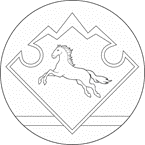  АЛТАЙ РЕСПУБЛИКАНЫҤКАН-ООЗЫ АЙМАКТЫ ЧАРГЫОЗЫ JУРТ АДМИНИСТРАЦИЯЗЫОб утверждении прогноза социально-экономического развития муниципального образованияЧерноануйское сельское поселение  на 2023 годи плановые период 2024-2025 гг.НаименованиеОжидаемая оценка исполнения МО до конца 2022 годаПрогноз на 2023 годПрогноз на 2024 годПрогноз на 2025 годНаименованиеОжидаемая оценка исполнения МО до конца 2022 годаПрогноз на 2023 годПрогноз на 2024 годПрогноз на 2025 годНаименованиеОжидаемая оценка исполнения МО до конца 2022 годаПрогноз на 2023 годПрогноз на 2024 годПрогноз на 2025 год25444I. ДОХОДЫ БЮДЖЕТА ВСЕГО24476,24898,13531,53550,41.1. НАЛОГОВЫЕ И НЕНАЛОГОВЫЕ ДОХОДЫ757,3844,5854,2866,7НАЛОГОВЫЕ ДОХОДЫ     728,7822,5832,2844,7налог на доходы физических лиц67,074,075,377,4налог на имущество физических лиц93,0111,0113,0115,0земельный налог491,6564,5570,4578,3Единый сельскохозяйственный налог61,563,063,564,0Государственная пошлина15,610,010,010,0НЕНАЛОГОВЫЕ ДОХОДЫ28,622,022,022,01.2. БЕЗВОЗМЕЗДНЫЕ ПОСТУПЛЕНИЯ ВСЕГО23718,94053,62677,32683,7II. РАСХОДЫ БЮДЖЕТА ВСЕГО26583,44898,13531,53550,4ПРОФИЦИТ (+)/ДЕФИЦИТ ( - )-2107,2---ПоказателиЕд. измеренияОценка 2022 г.Прогноз на 2023 г.Прогноз на 2024 г.Прогноз на 2025 г. Численность населения по данным статистикичеловек1109113811391140Количество многодетных семейЕдиниц21212223Количество детейчеловек207210215220ПоказательФакт 2021 год2022год (оценка исполнения)2023 г. (прогноз)2024 г. (прогноз)2025г. (прогноз)1Органы местного самоуправления16300,0 19200,02378023780237802 Культура16000      160001600016000160003Образование24753263512750028000  290004Рэс Алтайэнерго  20000210002000020000200005 Больница 15000    160001700018000200006Почта15000160001700018000   18000  7Библиотека  12000130001400015000160008 Ветеринария 16000  16000160001600016000№ п/пПоказательФакт 2022г2023 год (оценка  исполнения)2024 г(прогноз)2025 г(прогноз)1.Количество мостов, шт       7  7 772.Протяженность автомобильных дорог, км в т.ч.:936009360093600936002.1С асфальтным покрытием----2.2Гравийным покрытием11566115661156611566№ п/пНаименование показателяЕдиница измеренияФакт 2021 год2022 год (оценка исполнения)2023 г. (прогноз)2024 г. (прогноз)2025 г. (прогноз)2025 г. (прогноз)С.Черный АнуйС.Черный АнуйС.Черный АнуйС.Черный АнуйС.Черный АнуйС.Черный АнуйС.Черный АнуйС.Черный АнуйС.Черный Ануй1Количество зарегистрированных пользователей библиотекиЧеловек1664274274274274272Количество посещений библиотекиЕдиниц2206526553205320532053203КниговыдачаЕдиниц450410140108851088510885108854Количество экземпляров библиотечного фондаЕдиниц6968664967516751675167515Количество приобретенных и полученных безвозмездно книг, журналовЕдиниц3160666666666Количество проведенных мероприятийЕдиниц1119444444447Процент охвата библиотечным 
обслуживанием населения  (% указать)%2265656565658.Доходы от оказания платных услуг библиотекиТыс.руб.------С.ТуратаС.ТуратаС.ТуратаС.ТуратаС.ТуратаС.ТуратаС.ТуратаС.ТуратаС.Турата1Количество зарегистрированных пользователей библиотекичеловек77108909090902Количество посещений библиотекиЕдиниц60714061200120012003КниговыдачаЕдиниц4Количество экземпляров библиотечного фондаЕдиниц202120472088 210021005Количество приобретенных и полученных безвозмездно книг, журналовЕдиниц377470    80806Количество проведенных мероприятийЕдиниц16635050507Процент охвата библиотечным 
обслуживанием населения  (% указать)%78919090908Доходы от оказания платных услуг библиотекТыс.руб.-----№ п/пНаименование показателяЕдиница измерения2022 год (оценка исполнения)2023 г. (прогноз)2024 г. (прогноз)2025г. (прогноз)1Количество клубных формированийединиц-----2Количество участников клубных формированийчеловек----3Количество проведенных мероприятийединиц7717174Число посетителей спортивных мероприятийчеловек71001001005Количество спортивных, детских игровых объектовединиц        -            --        -Показатель2021г.(фактический )2022г. (оценка исполнения2023г. (прогноз)2024г. (прогноз)2025г. (прогноз)Кол-во учащихся9587918787Кол-во выпускников школы10       11161616- в т.ч. поступило в ВУЗ3       2-  - -- техникумы, колледжи64 - училища, лицеи-- Кол-во первоклассников34733Кол-во педагогических работников:1818191919- с высшим образованием1414151515     - со средне-специальным образованием44444Средний возраст педагогических работников4740-55 л.47 40-55 л.4740-55 л.4740-55 л.4740-55 л.ПоказательФакт 2020 год2021 год (оценка исполнения)2022 г. (прогноз)2023 г. (прогноз)2024 г. (прогноз)Кол-во учащихся98775Кол-во выпускников школы23           221- в т.ч. поступило в ВУЗ------ техникумы, колледжи------ училища, лицеи-----Кол-во первоклассников03120Кол-во педагогических работников:22222- с высшим образованием22222     - со средне-специальным образованием00000Средний возраст педагогических работников44(38л.,51г.)44(38л.,51г.)44(38л.,51г.)44(38л.,51г.)44(38л.,51г.)ПоказательФакт 2020 год2021 год (оценка исполнения)2022 г. (прогноз)2023 г. (прогноз)2024 г. (прогноз)Кол-во учащихся4591010Кол-во выпускников школы12        111- в т.ч. поступило в ВУЗ------ техникумы, колледжи------- училища, лицеи-----Кол-во первоклассников11621Кол-во педагогических работников:22222- с высшим образованием22222     - со средне-специальным образованием00000Средний возраст педагогических работников3730-403730-403730-403730-403730-40ПоказательФакт 2020 год2021 год (оценка исполнения)2022 г. (прогноз)2023 г. (прогноз)2024 г. (прогноз)2025 г. (прогноз)Кол-во воспитанников231919171515Кол-во воспитателей:111111- с высшим образованием------- со средне-специальным образованием111111Средний возраст воспитателей       45         46            47484949Кол-во  всего работников (воспитатели, технический персонал)888888№ п/пНаименование показателяЕдиница измеренияФакт 2021 год2022 год (оценка исполнения)2023 г. (прогноз)2024 г. (прогноз)1Количество клубных формированийЕдиниц10            10 1010 2Количество участников клубных формированийЧеловек          10            10 1010 3Количество проведенных мероприятийЕдиниц6065 70100 4Посещения на мероприятиях, человекЧеловек45405000 50005000 5Численность работников основного персонала культурыЧеловек44445.1Из них с высшим профильным образованиемЧеловек-6Доходы от оказания платных услуг в сфере культурыТыс. руб.-№ п/пНаименование показателяЕдиница измеренияФакт 2021 год2022 год (оценка исполнения)2023 г. (прогноз)2024 г. (прогноз)1Количество клубных формированийЕдиниц1        11     1 2Количество участников клубных формированийЧеловек        10       1010 10 3Количество проведенных мероприятийЕдиниц464850 50 4Посещения на мероприятиях, человекЧеловек500550560 560 5Численность работников основного персонала культурыЧеловек11115.1Из них с высшим профильным образованиемЧеловек----6Доходы от оказания платных услуг в сфере культурыТыс. руб.----№ п/пНаименование показателяЕдиница измеренияФакт 2021 год2022 год (оценка исполнения)2023 г. (прогноз)2024 г. (прогноз)1Количество клубных формированийЕдиниц2        22 2 2Количество участников клубных формированийЧеловек    15       1515 15 3Количество проведенных мероприятийЕдиниц303530 3004Посещения на мероприятиях, человекЧеловек226450500 500 5Численность работников основного персонала культурыЧеловек11115.1Из них с высшим профильным образованиемЧеловек----6Доходы от оказания платных услуг в сфере культурыТыс. руб.----Объекты розничной торговли и общественного питанияЕд. измеренияФакт 2021год2022 год (оценка исполнения)2023 г. (прогноз)2024 г. (прогноз)2025 г. (прогноз)Ед. измеренияФакт 2021год2022 год (оценка исполнения)2023 г. (прогноз)2024 г. (прогноз)2025 г. (прогноз)Количество объектов розничной торговли:     8    6    6    6     6магазиныединица8    6666площадь торгового залам2213.9213.9213.9213.9213.9Из строки «Магазины»:специализированные продовольственные магазиныединица-----площадь торгового залам2-----специализированные непродовольственные магазиныединица-----площадь торгового залам2-----прочие магазиныединицаплощадь торгового залам2№ ппПоказательФакт 2021 год2022 год (оценка исполнения)   2023 г. (прогноз)2024 г. (прогноз)1Поголовье животноводства и птицеводства, в т.ч.1.1КРС21112200220022001.2Лошади20722100210021001.3Овцы и козы69557000700070001.4свиньи1211231231231.5пчелы1051111111111.3птицы2290204820482048